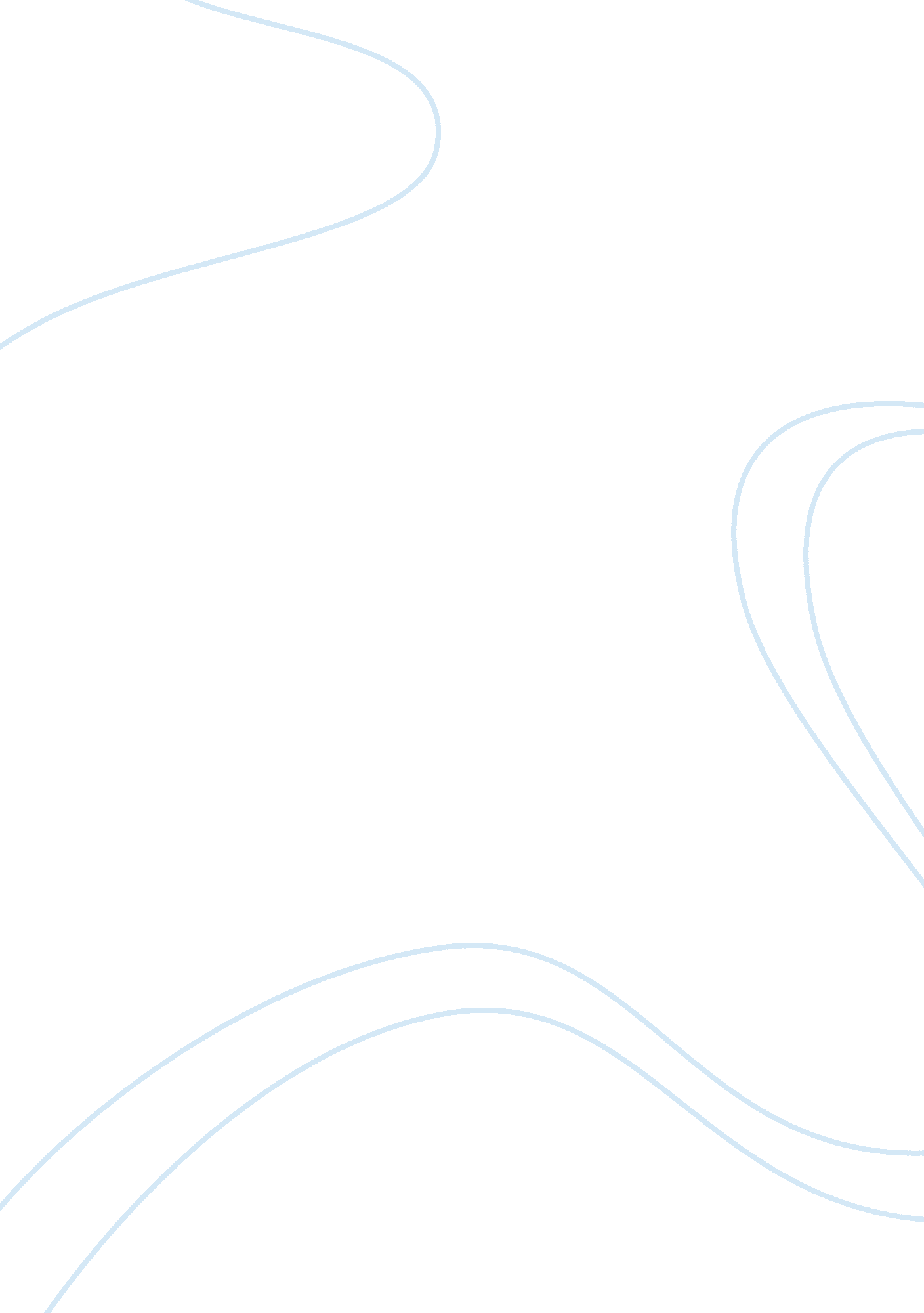 Sakru japanBusiness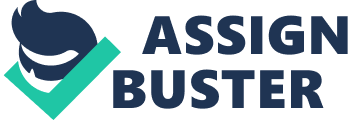 s Sakru Japan Sakru Japan is a fast food restaurant company, which is now facing significant cultural problems. Cultural problems within an organization can generate some significant negative impacts on its operations. Intercultural differences, ambiguity, poor communication, as well as inconsistency could be the major possible cases of the cultural problems experienced in the company. The effects of these problems include hostile and completely unpleasant working environment for workers. This reason calls for a cultural training program aimed to solve cultural problems in the company. 
Through the cultural program, intercultural problems in the company would be solved through cross-cultural training. This would be done by organizing seminars in which workers from various racial and cultural backgrounds can familiarize with one another. Workers without the Japanese cultural background can learn about the local culture from this kind of interaction. Encouraging employees to work closely with people of different cultures in order to learn about such cultures would as well solve this problem. The training would inform employees about the importance of experiencing various cultures. One of the advantages is the enhancement of communication among employees and customers, which furthers solves yet another problem, the poor communication problem in the company. 
The problem of inconsistency among employees’ productivity is a major cultural problem that would be solved through the cultural training program. The program would encourage employees from different cultural background to work closely and assist one another. This not only encourages friendship but also makes workers adopt different working styles that can maintain their high performance. The Japanese are generally hard working people, which mean that poor performance can only be attributed to lack of motivation. This brings in another case of learning to appreciate one’s immediate environment such as the working conditions in the company. 
While the program aims to encourage the company management on how to motivate workers by creating a good working environment, workers need to understand that every organization has its own challenges regarding working conditions. This would be achieved by educating workers on how they can identify the advantage of working within a diverse environment and how they can improve their performance. The program would further provide insights concerning the way various cultures affect their role in the Japanese company as well as how they could acquire intercultural skills especially given the country’s cultural diversity. They would be able to deal with and motivate employees within the diverse workforce. These actions would reduce or eliminate the current cultural programs affecting the Japanese fast food restaurant company. 